Dakar 2016: Petronas De Rooy Iveco -tiimi tähtää voittoonPetronas De Rooy Iveco -tiimi ilmoitti osallistuvansa maailman kuuluisimman erämaarallin seuraavaan kilpailuun.Neljä Ivecon ajoneuvoa kokeilee kestävyyttään maastonsa puolesta erittäin haastavalla Etelä-Amerikan reitillä. Kahta ajoneuvoista ajavat Iveco-tiimien uudet kuljettajat: Aleš Loprais ja Anton Van Genugten ajavat Petronas De Rooy Iveco -tiimin nimissä.Lisäksi Gerard De Rooy on varustanut yhden kuorma-auton paikalliselle La Gloriosa De Rooy Iveco -tiimille. Kyseistä ajoneuvoa ajaa argentiinalainen kuljettaja, Federico Villagra, joka tunnetaan nimellä “El Coyote”. Hän kilpailee Ivecon argentiinalaisten myyjien tukemana.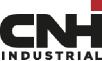 Torinossa 30.12.2015 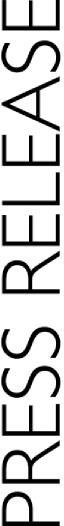 Iveco on jälleen mukana legendaarisessa Dakar-rallissa Petronas De Rooy Iveco -tiimin virallisena tukijana. Neljä Ivecon kuorma-autoa – kaksi Powerstar-mallia ja kaksi Trakker-mallia – kilpailee vuoden 2016 Dakar-rallissa (3. - 16. tammikuuta) tukenaan seitsemän Ivecon avustusajoneuvoa.Maailman tunnetuimman kestävyysajon 38. kilpailu järjestetään jälleen kerran Etelä-Amerikassa. Ralli starttaa Argentiinan pääkaupungista, Buenos Airesista, tammikuun 3. päivä. Argentiinan ja Bolivian läpi kulkevalla 9 000 km pitkällä reitillä kilpaillaan kelloa vastaan.Petronas De Rooy Iveco -tiimi koostuu hollantilaisesta tiiminjohtajasta, Gerard De Rooysta, espanjalaisesta Josep Vila Rocasta ja kahdesta uudesta kuljettajasta: tšekkiläisestä Aleš Lopraisista ja Alankomaista kotoisin olevasta Anton Van Genugtenista.De Rooy kuljettaa ensimmäistä Iveco Powerstaria (sleeper-cab -malli) ja johtaa tiimiä. Hollantilaissyntyinen De Rooy ei ole ensimmäistä kertaa mukana kilpailussa. Hän voitti kuorma-autoluokan vuonna 2012 Iveco Powerstarilla ja voitti kaksi vuotta sitten tiukan kamppailun toisesta sijasta. De Rooyn apukuljettaja, Moi Torralardona, on kokenut kartanlukija. Hän on myös toiminut apukuljettajana monelle tärkeälle Dakar-kuljettajalle. Hän ja De Rooy testasivat yhteistyökykyään Marokossa hiljattain pidetyssä rallissa.Iveco S.p.A. Via Puglia 35 10156 Torino, Italiawww.iveco.com Toista Powerstaria ajaa tšekkiläinen kuljettaja, Aleš Loprais. Hän on yksi tiimin uusista kuljettajista,joka on tunnettu nopeudestaan. Aleš on kuusinkertaisen Pariisi–Dakar-rallin voittajan, Karel Lopraisin, veljenpoika ja voittajaehdokas vuoden 2016 Dakar-rallissa. Marco Alcayna Ferran, joka on ammattilaiskartanlukija ja yksi tiimin vahvimmista jäsenistä, toimii hänen apukuljettajanaan.Anton van Genugten, tiimin toinen kuljettaja, on rallikuljettaja. Tiimi valitsi hänet ajamaan koko kilpailun ajaksi Iveco Trakkeria, joka kuljettaa varaosia. Van Genugten työskentelee kuorma-auton kuljettajana, joten hän oli täydellinen valinta tähän kuljetustyöhön. Anton van Limpt, joka on toiminut van Genugtenin uskollisena kartanlukijana jo vuosia, toimii apukuljettajana, kun Genugten osallistuu ensimmäistä kertaa kisaan Ivecon kuorma-autolla osana erittäin organisoitua ryhmää.Josep Vila Roca, yksi kokeneimmista Dakar-kuljettajista, ajaa toista Iveco Trakkeria. Hän on erittäin kilpailuhenkinen, kykenevä ja luotettava kuljettaja, joka on osallistunut useisiin Dakar-ralleihin. Hänen paras saavutuksensa on vuoden 2011 Dakar-rallin viiden sija. Apukuljettajana toimii katalonialainen Xavi Roqeta Colome, joka on erinomainen kartanlukija.Vuoden 2016 kilpailussa Iveco tukee myös paikallista La Gloriosa De Rooy Iveco -tiimiä, jonka kokosi kuuluisa argentiinalainen rallikuljettaja Federico Vilagra, joka tunnetaan nimellä “El Coyote”. Hän ajaa vuoden 2016 Dakar-rallissa Iveco Powestarilla, jonka on varustanut Gerard De Rooy. Kilpailu on hänelle ensimmäinen kuorma-autoluokassa. Vilagra testasi ajoneuvoa ensimmäisen kerran lokakuussa Marokossa ja teki todella upean suorituksen. Jorge Perez Companc, ammattilaiskartanlukija ja vuoden 2005 Argentiinan rallin voittaja, toimii apukuljettajana. Hän on myös vakio-osallistuja Dakar-rallissa ja on osallistunut jokaiseen Dakar-ralliin vuodesta 2000.Vuoden 2016 Dakar-rallissa kahta tiimiä sponsoroivat FPT Industrial, CHN Industrialin brändi, joka suunnittelee ja valmistaa voimalinjoja tie- ja maastoajoneuvoihin sekä merialuksiin ja voimantuotantoratkaisuihin, ja OK Trucks -brändi, joka myy Ivecon sertifioimia käytettyjä ajoneuvoja.Ivecon kilpailuajoneuvot – Voimaa – Luotettavaa suorituskykyä – KestävyyttäIveco on koonnut ajoneuvot juuri vuoden 2016 Dakar-rallia varten. Kolme Iveco Powerstaria ja kaksi Iveco Trakkeria päiväohjaamolla valmistettiin Espanjassa. Ralliajoneuvojen lisäksi kokoonpanoon kuuluu kuusi Trakker-avustusajoneuvoa (yksi 4x4, neljä 6x6 ja yksi 8x8) ja seitsemän tonnin painoinen pakettiauto, mitkä huolehtivat 20-henkisen mekaanikkoryhmän logistiikkatarpeista.2Iveco Trakker, jonka paino vaihtelee mallista riippuen 18–70 tonnin välillä, on ajoneuvo, joka onsuunniteltu äärimmäisiä tieolosuhteita varten. Sen uusi, Stralis-ohjaamo on myyjiltä ja loppukäyttäjiltä saadun ennakoivan palautteen pohjalta toteutettu. Se on suunniteltu alusta asti parantamaan ajettavuutta ja ohjaamon mukavuutta, jotka ovat kumpainenkin tärkeitä osa-alueita tuottavuutta ja työturvallisuutta ajatellen. Trakkerissa voima ja luotettavuus yhdistyvät uusien Stralis AD - ja Stralis AT -ohjaamoiden käyttömukavuuteen.Trakker-mallit on saatavissa sekä vasemmanpuoleista että oikeanpuoleista liikennettä varten ja jokaista mallia voidaan muokata tiettyjen tarkoitusten mukaiseksi kiitos Iveco Cursor 13 -moottorien ja kahden ohjaamon (Hi-Land ja Hi-Track). Saatavilla olevat kuorma-automallit ovat 4x2, 4x4, 6x4, 6x6, 8x4 ja 8x8, joiden teholuokka on 380, 420 tai 440hp. Saatavilla olevat traktoriversiot ovat 4x2, 4x4, 6x4 ja 6x6. Trakkerit ovat täydellisiä äärimmäisiin maasto-olosuhteisiin, mutta myös tavallisille teille. Ne voidaan määritellä optimoimaan hyötykuorma ja polttoaineenkulutus.Haastavat maastot ja erilaiset sääolosuhteet, jotka Ivecon kuorma-autojen on kestettävä 9 000 kilometrin matkalla Etelä-Amerikassa, sopivat hyvin tuotteelle sen monipuolisuutta ja vahvuuksia ajatellen. FPT Industrial valmistaa Iveco Cursor 13 -moottorit juuri kilpailua varten kehityskeskuksessaan Arbonissa, Sveitsissä. Moottorit tunnetaan erityisesti tehokkuudestaan ja kestävyydestään ja ne vauhdittavat Ivecon toiveita saada lisämenestystä Dakar-rallissa. 6-sylinterinen ja 13-litrainen yksikkö, jonka tunnusmerkki on nopea kuormituksen tunnistaminen varsinkin matalilla käyntinopeuksilla, koostuu yli 70 %:sti Euro 6 -standardoidusta laitteistosta, jota täydentävät käsin valikoidut osat FPT Industrialin teollisuus- ja merenkulkumoottoreista.Vuoden 2016 Dakar ja Ivecon live-uutisetDakar-rallin vuosi 2016 rikkoo ennätyksiä, sillä ralliin on osallistumassa kaikkiaan 354 ajoneuvoa (55 kuorma-autoa, 110 autoa, 143 moottoripyörää, 46 mönkijää,), 556 kilpailijaa ja 60 eri kansallisuutta (mukaan lukien avustushenkilöt).Iveco pitää fanit ajan tasalla koko rallin ajan osoitteessa www.iveco.com/dakar IvecoIveco on CNH Industrial N.V.:n tuotemerkki. CNH Industrial N.V. on maailmanjohtaja pääomahyödykkeissä New Yorkin pörssissä (NYSE: CNHI) ja Italian pörssin Mercato Telematico Azionariossa (MI: CNHI). Iveco suunnittelee, valmistaa ja markkinoi laajaa valikoimaa kevyitä, keskiraskaita ja raskaita hyötyajoneuvoja, maastokuorma-autoja ja muita ajoneuvoja, joita käytetään muun muassa maasto-olosuhteissa.Merkin laaja tuotevalikoima sisältää Daily-mallit, eli 3–7 tonnin painoluokan ajoneuvot, Eurocargo-mallit, eli 6–19 tonnin painoluokan ajoneuvot ja Trakker-mallit (erityisesti maastoon) sekä Stralis-mallit, jotka molemmat painavat yli 16 tonnia. Lisäksi Iveco Astra -merkki valmistaa maastokuorma-autoja, tavallisia sekä nivellettyjä maansiirtoajoneuvoja ja erikoisajoneuvoja.Iveco työllistää maailman laajuisesti lähes 21 000 henkilöä. Sillä on tuotantotiloja seitsemässä eri maassa Euroopassa, Aasiassa, Afrikassa, Oseaniassa sekä Latinalaisessa Amerikassa, joissa se valmistaa uusimpia teknologioita hyödyntäviä ajoneuvoja. 4 200 myynti- ja huoltopistettä yli 160 maassa takaa teknisen tuen saatavuuden kaikkialla, missä Ivecon ajoneuvo on käytössä.Lisää tietoa Ivecosta saat: www.iveco.com Lisää tietoa CHN Industrialista saat: www.cnhindustrial.com Jos haluat lisää tietoja, ole hyvä ja ota yhteyttä:Iveco Lehdistöpalvelu – EMEA-aluepressoffice@iveco.com  
www.ivecopress.com  
Puh. +39 011 00 72965